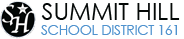 Frankfort Square School 3rd GradeMay 11th-15th The students will use SeeSaw this week for most of their assignments.  It will be very important to view the instruction on the SeeSaw work page.  Read and listen to all instructions so you know how to access the required webpages (links) and how to show your work.  Please contact me if you have any questions or concerns about the assignments in SeeSaw or the lesson plan below. Please view the A-Z school countdown if you wish to participate in the fun end of the year activities. You may check off each activity as they are completed.  Remember to take stretch / movement breaks often! 😊Please email FSTechsupport@summithill.org with tablet/website issues or for Login and Password Information.  RECAP FOR THE WEEK!!!What do I need to complete by Friday, May 15th?FRECKLE ADAPTIVE MATH (30 MINS PER WEEK) – Teachers will check status on Mon/Wed. FRECKLE ELA (30 MINS PER WEEK) – Teachers will check status on Mon/Wed. GREEN LIGHTS IN RELFEX MATH (Reflex math is researched based.  For the program to be effective, students need to achieve a green light three times per week). (Teachers to check status weekly)Multiplication Facts Coloring Page (in Seesaw)Division Problem Solving (in Seesaw)Monday and Wednesday Math Word Problems (in Seesaw)Figurative Language in Poetry Assignment (in Seesaw)I Wonder… Assignment (in Seesaw)Science – Virtual Field Trip - Farms (in Seesaw)Science – Edge of Space (in Seesaw)Social Studies – Internet Safety 3-5 Activity (in SeeSaw)Time/SubjectMATH Focus Days  (Mondays/Wednesdays)ELA Focus Days (Tuesdays/Thursdays)Friday8:00-8:30Wake up, Breakfast, Get Ready for the DayWake up, Breakfast, Get Ready for the DayWake up, Breakfast, Get Ready for the Day8:30-9:00Freckle Adaptive Practice MATH15+ mins. each dayFreckle ELA Practice 15+ mins. each dayIf you have not reached three green lights on Reflex this week, make sure you complete your last one today. Enjoy the rest of your day!!!9:00-10:00Math MondayObjectives: Students will practice multiplication facts. 1.In SeeSaw complete the multiplication fact coloring page. Use the tools in See Saw to color your page. 2. Complete the Monday word problems – in SeeSaw. 3. Reflex Math (keep working until you earn the green light).ELA - MondayPoetry Wrap Up- Figurative LanguageObjective: Students will learn about and practice using several forms of figurative language. In SeeSaw, Complete Figurative Language in Poetry assignment (read all directions carefully under the instructions tab)If you have not reached three green lights on Reflex this week, make sure you complete your last one today. Enjoy the rest of your day!!!9:00-10:00Math WednesdayObjectives: Students will show multiple strategies when solving a division problem/equation. 1.Complete division problem solving in SeeSaw (see and read direction under the instructions tab)2. Complete the Wednesday word problems – in downloads (return via email or Class Dojo).  3. Reflex Math (keep working until you earn the green light).ELA - WednesdayWonderopolisObjective: Students will choose a topic of interest, read about it, and share.In SeeSaw, Complete “I Wonder…” Assignment (read all directions carefully under the instructions tab)If you have not reached three green lights on Reflex this week, make sure you complete your last one today. Enjoy the rest of your day!!!10:00-10:30Physical Activity / P.E. Activity 1588341083Mayfitnesslog.docx* I am also requiring a reflection to be due MAY 15, 2020.  This reflection will be one paragraph long.  Examples of what to include are: What challenges did you face staying active? What can you do during the stay in place to stay active? What do you miss about PE? How are you feeling with your overall health? How will you continue to stay active and healthy through the rest of the school year and summer?  
These are examples to help guide.  I want to hear how everyone is doing and students can include anything they would like in this reflection.  This reflection can be typed on a word document and emailed to me at mtadla@summithill.org.Physical Activity / P.E. Activity  1588341083Mayfitnesslog.docx* I am also requiring a reflection to be due MAY 15, 2020.  This reflection will be one paragraph long.  Examples of what to include are: What challenges did you face staying active? What can you do during the stay in place to stay active? What do you miss about PE? How are you feeling with your overall health? How will you continue to stay active and healthy through the rest of the school year and summer?  
These are examples to help guide.  I want to hear how everyone is doing and students can include anything they would like in this reflection.  This reflection can be typed on a word document and emailed to me at mtadla@summithill.org.10:30-11:00Silent Reading Silent Reading11:00-11:45LunchLunch11:45-12:30    Science- ExplorationMonday- Students will explore different types of farms and report what they learned in SeeSaw1.Find- Virtual Field Trip- Farms2. When the page opens click on the view instructions tab at the top of the page. Read and listen to the directions. 3. After you explore the farms complete the activity. Wednesday- Students will explore space and report what they learned in SeeSaw.1.Find- Virtual Field Trip- Edge of Space2. When the page opens click on the view instructions tab at the top of the page. Read and listen to the directions. 3. After you explore the link on space complete the activity. Social StudiesObjectives- to reinforce the importance of good digital citizenshipInternet Safety 3-5Watch video and complete activity in SeeSaw (read all directions carefully)12:30-1:30Monday - Art LessonWednesday -Technology Lesson with Mrs. Prorok!Tuesday and Thursday -Music Activities 